Get To Know The Lab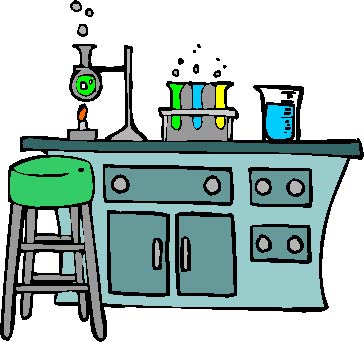 Name: _________________________What is the word in the 250 mL beaker drawer? ____________________________Sketch what a beaker looks like:When would you use a beaker? ____________________________________________________________________________________________________________________________________________________________What is the word in the 500 mL beaker drawer? _____________________________What is the word on the shelf with the graduated cylinders? ______________________Sketch what a graduated cylinder looks like:When would you use a graduated cylinder? ____________________________________________________________________________________________________________________________________________________________What is the word on the shelf with the ring stands? ___________________________What is the word in the drawer with the Bunsen burner flints? _________________________What is the word in the cupboard with the dissecting equipment? _____________________________Sketch and label the three types of dissecting tools in the cupboard:What is the word under the goggle bin? __________________________________What is the word under the scoopula beaker? ____________________________Sketch what a scoopula looks like:When would you use a scoopula? ____________________________________________________________________________________________________________________________________________________________What is the word in the hotplate cupboard? ___________________________________Sketch a hotplate:When would you use a hotplate? ____________________________________________________________________________________________________________________________________________________________In each of the Biology cubbies, there are two microscopes.  One is a compound and the other is a stereoscope.  Decide which is which.  Sketch them below in the appropriate spot:What would you use a compound microscope for?  ____________________________________________________________________________________________________________________________________________________________What would you use a stereoscope for? ____________________________________________________________________________________________________________________________________________________________What is the word in the drawer with the beaker and test tube cleaners? _________________________Sketch what a beaker cleaner looks like:What are the five steps needed EACH TIME you use any glassware in a lab?______________________________________________________________________________________________________________________________________________________________________________________________________________________________________Compound MicroscopeDissecting Scope